6th Grade Accelerated Gifted/Advanced Mathematics Course Description6th/7a Grade Accelerated Gifted/Advanced Mathematics will cover 6th grade Georgia Standards of Excellence and the first half of 7th Georgia Standards of Excellence at an accelerated pace.  In Accelerated Mathematics 6/7A, instructional time will focus on six critical areas: Connecting ratio and rate to whole number multiplication and division and using concepts of ratio and rate to solve problems.Completing understanding of division of fractions and extending the notion of number to the system of rational numbers, which includes negative numbers. Writing, interpreting, and using expressions and equations.Developing understanding of statistical thinking.Developing understanding of and applying proportional relationships. Developing understanding of operations with rational numbers and working with expressions and linear equations.Students will also develop the following Standards for Mathematical Practice while learning the above content:Make sense of problems and persevere in solving them.Reason abstractly and quantitatively.Construct viable arguments and critique the reasoning of others.Model with mathematics.Use appropriate tools strategically.Attend to precision.Look for and make use of structure.Look for and express regularity in repeated reasoning.MaterialsA 1 or 2 inch 3-ring binder (for math only)One 3-prong folder (for creating OMG flipbook)Loose-leaf notebook paperPencils—No pens please!A hand-held pencil sharpenerScissors, glue, markers or crayonsOrganizationEach student is responsible for keeping handouts, notes, and all completed work for each unit. Tests/Quizzes will be given throughout/or at the end of each unit. Each student is responsible for keeping graded papers. Students are also responsible for copying assignments in the agenda each day in class and showing it to parents. Class ParticipationStudents’ ideas and thought processes are important to the success in math class this year. We will constantly reflect on previous lessons as well as current ones.As a student, you should:Try to be present everyday.Be an active participant in class discussions.Question whenever necessary.Do your best and keep organized.Grading Policy	Homework PolicyHomework is designed to help a student learn! It is not always graded with respect to right or wrong answers, but instead by how much effort a student has given. Students should return to class the following day with questions about specific problems. Parents, please encourage this philosophy of math homework at your home!A Math Maintenance page will be given every Monday and due on Friday.Additional homework assignments may also be given each week. All homework is due when the student enters the classroom.  It should be neat and legible.  All math work is to be completed in pencil.  Students not turning in assignments on time will receive a “Not Prepared” mark in their behavior log.Time Outside of ClassYou cannot expect to accomplish what you should from this course without spending time with math outside of class.  As well as completing daily homework assignments, you need to stay organized, spend time reviewing notes and assignments, carefully reflect on problems previously missed, etc. It is my expectation that you spend approximately 15-20 minutes each evening (Mon-Thurs) with homework and use the weekend to study, work on projects, review, get caught up, etc. Please communicate with me as soon as possible if you are having trouble managing your time or if you find you are spending significantly more than 15-20 minutes an evening working on math.  I truly want to help you get the most out of this course you can.TutorialTutorial assistance is offered on an as-needed basis; if you feel that you need extra help, arrangements can be made either before or after school. Tutorial is not a substitute for participation and hard work during class time; it is meant to be a supplement to the math class. WebsitePlease refer to my website for classroom news/resources, sixth grade documents, and our picture gallery. I update my website once a week and will be a great tool for both parents and students to use on a regular basis. I post when upcoming test/quizzes, weekly homework, and online video tutorials over topics we are learning in class. www.westmorelandmath.weebly.com   Parents and students:  Please sign below to indicate that you have read through the expectations for 6th grade math class.  Signing and returning the syllabus by Tuesday, August 9th is your first assignment! Student Signature: __________________   Parent/Guardian Signature:____________________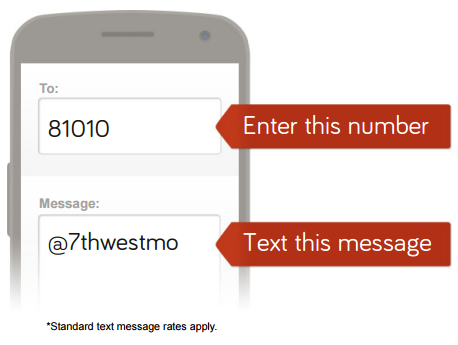 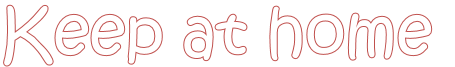 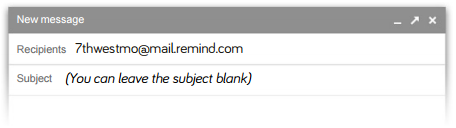 50%DailyIn-class assignments, maintenance, etc. 25%TestsMajor tasks, mid-chapter tests, unit tests15%QuizzesExpect a quiz every 1-2 weeks10%BenchmarkCumulative for the grading period